Муниципальное бюджетное общеобразовательное учреждение "Крутинская гимназия"Крутинского муниципального района Омской областиНаучно-практическая конференция «Исследователи природы»Детское объединение: Экологическая дружина "Родник"Создание съедобных кормушек для птиц Номинация: «Зоология и экология позвоночных животных»Выполнила: ученица 8 класса МБОУ «Крутинская гимназия»Ильченко Александра СергеевнаНаучный руководитель: учитель химииМБОУ «Крутинская гимназия»Степина Надежда АнатольевнаКрутинка - 2021СодержаниеВведениеЗима — это непростая пора для птиц. В это время года им сложно выжить: на дворе холодно, кругом снег, а водоемы покрыты коркой льда. Самое время подкормить и обогреть пернатых друзей. Кормушка около дома - совсем небольшое сооружение, но оно будет собирать множество голодных птичек. Можно купить для них готовую «столовую», можно изготовить самим. Очень часто предлагаются создать кормушки из бросового материала. А если более подробно рассмотреть этот вопрос. С одной стороны мы помогаем природе, в частности птицам, подкармливая их, а с другой - не наносим ли мы больший ущерб природе. Конечно же можно мастерить кормушки для птиц своими руками. И мы с одноклассниками не раз на школьном дворе развешивали кормушки. Изготавливая кормушки из коробок сока, из пластиковых бутылок, овощных деревянных ящиков, мы не задумываемся о том, что весной от них остается много мусора. Поэтому мы решили попробовать в этом году накормить птиц, изготовив «съедобные кормушки». Ведь покормить птиц, это один из способов проявить человечность, стать лучше, добрее. Что всегда будет актуальным и нужным. Все вышеперечисленное определило актуальность нашей работы. Объект исследования – кормушки для птицПредмет исследования – экокормушки Цель: создание съедобных кормушек как способ экологического взаимодействия с природой Задачи:Изучить кормовую базу зимующих птицСделать cсъедобные кормушки для зимующих птиц и развесить их на территорииПровести мастер-класс среди своих одноклассников по изготовлению кормушекГлава 1. Теоретический обзор1.1 Необходимость подкормки птицКогда температура опускается ниже нуля, когда выпадает снег, большинство источников пищи становятся недоступными для птиц. Насекомые спрятались, земля, покрылась снегом. Лишь некоторые деревья сохранили плоды на ветках, и некоторые сорняки с семенами торчат из-под снега. Но и эта еда быстро закончится.Зимой птицам приходится тратить больше сил и энергии на поиски пищи. Нужно ли говорить, что им также требуется гораздо больше энергии для согрева в зимнее время. Еды зимой меньше, энергии требуется больше. Только за одну морозную ночь птицы могут тратить до 10% массы тела для согрева! И ситуация может быть трагической, если птица не сможет пополнить свои запасы в течение короткого зимнего дня. А ведь сильные морозы могут держаться неделями…Особенно трудно приходится маленьким птичкам, у них метаболизм происходит быстрее, чем у крупных птиц, и им требуется относительно больше пищи. К тому же маленькие птицы питаются мелким кормом, который в первую очередь покрывается слоем снега или льда.По статистике за среднестатистическую зиму от холода и голода погибает около 90% больших синиц. Вот почему они самые распространённые посетители наших кормушек.Кормушки облегчают птицам поиски еды, а это значит, что они будут тратить меньше сил, что поможет сохранить им драгоценную энергию [3].Съедобная кормушка для птиц – это экокормушка, которая изготовлена своими руками только из природных материалов. Внешний вид поделки напоминает небольшое печенье, через которое продета лента для его фиксации на ветвях деревьев. Простота изготовления лакомства для птиц дает возможность делать его не только в домашних условиях, но и в школе на уроках труда, проводя мастер-классы [4].1.2 Рацион птицПравильный выбор продуктов для кормления – залог здоровья птицы и ее выносливости во время зимы. Все продукты должны быть свежими, сухими, чистыми и без грибков, плесневого налета и гнили.Таблица 1Полезный рацион птицПеречень запрещенных продуктов:косточки вишни, персика и абрикоса;рис, консервы, грибы;изделия, содержащие соль: соленые семена подсолнуха, орехи, чипсы, рыба и соль (излишки данного элемента могут вызвать заболевания суставов, а иногда и спровоцировать гибель);жареные продукты: орехи, семечки, пирожки и рыба, поскольку все это провоцирует развитие заболеваний печени и поджелудочной железы;свежие дрожжевые хлебобулочные изделия;корм для домашних животных [1].1.3 Преимущества съедобных кормушекЭто своего рода съедобная кормушка, которая обладает рядом преимуществ:-она полностью съедобная, экологически чистая (на ветках деревьев не остаётся ни пластиковых бутылок, ни коробок, ни пакетов, ведь иногда позабытые кормушки со временем превращаются в висящий мусор);если вдруг такую кормушку ветром сорвёт с ветки дерева или куста, она останется на снегу, будет съедена птицами; многие кормушки, сделанные из дерева, картона могут отпугнуть птиц, а съедобная кормушка привлечёт внимание птиц, так как она маленького размера, видны зёрнышки [2].1.4 Способы изготовления съедобных кормушек В сети можно найти разные способы изготовления съедобных кормушек, приведем обзор некоторых из них. «Печенье» для птиц. В некоторую ёмкость намешиваем смесь мякиша хлеба, семян подсолнечника, крупы и добавляем чуть воды. Не забудьте вставить веревочку, за которую нужно будет подвесить. Затем замораживаем в морозильной камере холодильника, вынимаем из формочки и вывешиваем на дерево во двор [4].«Съедобные тарелочки» из овощей и фруктов. Такой вариант тоже очень удобный. Изготавливаем «тарелочки» из тыквы, апельсина, кабачка, патиссона и др. И так же выкладываем в неё семена, крупу, крошки хлеба и т.д. Разрезаем апельсин, тыкву, кабачок пополам и удаляем сердцевину. Прокалываем 4 небольших отверстия на противоположных сторонах, протягиваем в них шпагат крест-накрест. Собираем концы шпагата вместе и завязываем узел. Помещаем зерновую массу в основы и подвешиваем на деревья или кусты [6].«Деревянная шпажка» или верёвочка со съестным. Необходимые для работы материалы: ножницы, нитка, иголка, корм для птиц. На деревянную веточку нанизываем кусочки фруктов, кусочки сала, хлеб и подвешиваем на дерево. Отмеряем нитку необходимой длины. Нитка должна быть достаточно прочная. Вдеваем нитку в иголку. Надеваем на нитку имеющийся корм: кусочки хлеба, сушки, кукурузные палочки, чередуя в любой последовательности. Изделие должно напоминать бусы (надеваем на нитку как можно больше корма). Завязываем на нитке узелок, соединяя её в кольцо. Готовое изделие можно повесить на ёлочку. Кормушка-игрушка готова! Очень быстро и легко! [3].Глава 2. Практическая часть2.1. Изготовление кормушек с желатиномМы решили сделать несколько вариантов съедобных кормушек для птиц. Первым вариантом стала кормушка с морковью, желатином и зерносмесью. Первый этап: половину небольшой моркови натёрли на мелкой тёрке, выложили на тарелку (приложение1 фото 1).Второй этап: пока желатин набухал, в натёртую морковь добавили зерносмесь, в состав которой входили пшеница и пшено (приложение 1 фото 2).Третий этап: 20 грамм желатина высыпали в тарелку и залили стаканом холодной кипячёной воды. Через 30 минут нагрели на водяной бане.Четвёртый этап: смесь из моркови и круп разложили по силиконовым формочкам и залили желатином. Т. к. этой смеси не хватило на последнюю кормушку, а желатин ещё оставался, в последней формочке оказалась зерносмесь и желатин, отсюда появился второй вариант кормушки. В каждую кормушку положили по верёвочке, чтобы можно было повесить на дерево. (приложение 1. фото 5,6)Пятый этап: после того, как разлили по формочкам: вынесли на улицу застывать (приложение 1 фото7). 2.1.2 Изготовление кормушки с крахмаломПервый этап: 2 столовые ложки крахмала залили водой (50г), перемешали.Второй этап: стакан воды довели до кипения и залили в смесь, описанную в первом этапе. В итоге из этой смеси образовался густой кисель, в который добавили зерносмесь (состав как и в первом варианте). В каждую кормушку положили по верёвочке, чтобы можно было повесить на дерево (приложение 2 фото 8). Третий этап: полученную смесь разлили по формочкам и вынесли на  улицу (приложение 2, фото 9).Таким образом, нами было изготовлено 8 экокормушек, наиболее удачным по нашему мнению оказался первый вариант. Был более удобен в изготовлении, кормушки все получились. Со вторым вариантом возникли некоторые сложности, ими лучше пользоваться в сильные морозы, когда начнет пригревать солнце, они могут потечь, крепление кормушки не выдержит. Поэтому для проведения мастер-класса выбираем наиболее удачный первый вариант.2.2. Расчет средней стоимости экокормушкиВ таблице приведен примерный расчет стоимость их готовленных кормушек. В ней представлена цена как за общую стоимость, так и за одну экокормушку.Таблица 2 Экономический расчет экокормушкиРассчитав стоимость экокормушки, пришли к выводу, что их цена действительно небольшая. И если при изготовлении экокормушка на основе крахмала уступала в качестве, то по цене она дешевле чем экокормушка из желатина. Опять же выбор остается за тем, что ее изготавливает. Стоит отметить, что низкая стоимость данной кормушки, это еще один пункт к списку достоинств этого вида кормушек.2.3. Изготовление экокормушек на заседаниях экологической дружины «Родник» Изготовив экокормушки и развесив экокормушки (приложение 4, фото 15-16), решили поделиться информацией по исследуемой теме с одноклассниками. Нами было принято решение выступить на заседании экологической дружины «Родник», существующей в нашей школе уже более 10 лет, членом которой вот уже 2 год я являюсь. Выступив на собрании с докладом «Птицам голодно зимой», я поделилась с ребятами своими наработками, рассказав о проделанной работе и провели мастер-класс «Создание экокормушек для птиц» (приложение 3, фото 10-14) [4], [5]. Полученные кормушки развесили на территории школы.В результате работы ребята узнали дополнительную информацию о птицах, зимующих в нашем крае, поняли, что им зимой необходима помощь человека. Также ребятам напомнили, что, если рядом с домом обустроена кормушка, ее необходимо тщательно чистить, так как в противном случае она может способствовать распространению среди птиц таких заболеваний, как сальмонеллёз, трихомониаз, аспергиллёз и птичья оспа. Но если же не готовы этого делать, можно попробовать изготовить экокормушку. Проведенный мастер-класс нам принес огромное количество положительных эмоций, особенно приятнее что результаты нашего труда помогут некоторым птицам выжить Заключение Зима является тяжелым временем года не только для людей, но и для диких пернатых и зверей, которые в период холодов особенно нуждаются в заботе, внимании и дополнительной подкормке. Птицам очень тяжело найти себе пропитание под толстым слоем снега и льда. Для их прикармливания необязательно мастерить деревянные, пластиковые и бумажные кормушки, можно изготовить и съедобные украшения на деревья [6]. Перед началом изготовления экокормушки надо внимательно изучить информацию о рационе пернатых, которая поможет правильно скомбинировать разные виды зерен, сухофруктов и орехов. В ходе работы нами были созданы экокормушки и развешаны по территории школы. Поставленные перед нами задачи реализованы, но работа в этом направлении не должна прекращаться, а значит перед нами стоят новые цели и новые исследования. Необходимо помнить, что если мы будем беречь нашу природу, делать кормушки и кормить птиц зимой, они нам будут за это благодарны и очистят наши сады весной от вредителейИсточники 1. Съедобные кормушки для птиц [Электронный ресурс]. – Режим доступа: https://stroy-podskazka.ru/kormushki-i-skvorechniki-dlya-ptic/sedobnye/ - Заглавие с экрана. (Дата обращения: 18.01.2021). 2. Проект «Съедобная кормушка для птиц» [Электронный ресурс]. – Режим доступа: https://infourok.ru/proekt-sedobnaya-kormushka-dlya-ptic-4543164.html - Заглавие с экрана. (Дата обращения: 17.01.2021).3. Экономическая оценка кормушки для птиц [Электронный ресурс]. – Режим доступа: https://tvorcheskie-proekty.ru/node/2126 - Заглавие с экрана. (Дата обращения: 16.01.2021).4. Мастер- класс Эко-кормушки [Электронный ресурс]. – Режим доступа: https://masterpodelkin.ru/master_klasses/eko-kormushki/ - Заглавие с экрана. (Дата обращения: 17.01.2021).5. Съедобная кормушка для птиц: несколько вариантов создания [Электронный ресурс]. – Режим доступа: https://green-design.pro/stati/obustrojstvo-uchastka/sedobnaya-kormushka-dlya-ptits/ - Заглавие с экрана. (Дата обращения: 18.01.2021).Приложение 1Приготовление съедобных кормушек на основе желатинаПриложение 2 Приготовление съедобных кормушек на основе крахмалаПриложение 3 Мастер-класс: «Создание экокормушки»Приложение 4 Мастер-класс: «Создание экокормушки»Введение Введение 3Глава 1. Теоретический обзорГлава 1. Теоретический обзор41.1Необходимость подкормки птиц41.2Рацион птиц41.3Преимущества съедобных кормушек61.4Способы изготовления съедобных кормушек 6Глава 2. Практическая частьГлава 2. Практическая часть82.1.1Изготовление кормушек с желатином82.1.2Изготовление кормушки с крахмалом82.2Расчет средней стоимости экокормушки92.3.Изготовление экокормушек на заседаниях экологической дружины «Родник» Заключение Заключение 10Источники Источники 11Приложения Приложения 12Пища:Особенности:Кто питается:Подсолнечник (семена)Семена должны составлять практически 70-75% всего корма (они сытны и калорийны, в них много жиров)Синицы, дятлы, воробьи, поползни и другие зерноядные птичкиПшеноСырая или отварная крупа (без специй и масла)Воробьи, щеглы, голуби, зеленушки и другие зерноядныеПросоСухой корм (часто продается, как корм для домашних попугаев в магазинах для животных)Воробьи, щеглы, голуби, зеленушки и другие зерноядныеОвесСырая или отварная крупа (без специй и масла)Воробьи, щеглы, голуби, зеленушки и другие зерноядныеПшеницаСырая или отварная крупа (без специй и масла)Воробьи, щеглы, голуби, зеленушки и другие зерноядныеРисСырая или отварная крупа (без специй и масла)Воробьи, щеглы, голуби, зеленушки и другие зерноядныеМясоКусочки сырого или сушеного мяса, мелко дробленые. Без какой-либо соли и специй!Синицы, поползни и другие виды (могут прилетать вороны, галки и сороки)СалоСырое сало без соли! Его можно нанизать на нитку и подвеситьСиницы, поползни и другие виды (могут прилетать вороны, галки и сороки)Говяжий жир или куриныйЕго можно смешивать с хлебом или класть отдельно в кормушку. Жир не должен быть соленым!Синицы, поползни и другие виды (могут прилетать вороны, галки и сороки)Рябина сушеная (калина, боярышник)Ягодки должны быть заранее подготовлены и высушены с осени. Их можно класть в кормушку или развешивать бусамиСнегири, свиристелиСемена клена (крылатки)Их следует собирать осенью, когда они обсыпаются с деревьев. Зимой такая пища часто недоступна птицам, так как покрывается листвой. Грязью и снегомСнегири, свиристелиШишкиС различных видов хвойных деревьев, собирать следует по осениДятлы, клестыОрехиЛюбые свежие орехи, не соленые (как бывает покупной арахис) и не жареныеДятлы сойки и другие видыЖелудиСобираются по осениСойкиКукурузаСушенаяЗерна арбуза и дыниХороший источник жиров и питательных веществ (заготавливаются с лета, высушиваются)Снегири, сойки, дятлыТыквенные семечкиХороший источник жиров и питательных веществ (заготавливаются по осени)Все зерноядные виды птицСкорлупа куриного яйцаСлужит хорошей кальциевой подкормкой (можно класть в кормушку кусочек натурального мела)Для всех видов птицКоличествоСтоимостьМорковь100 г3 рубля 20 копеекЖелатин16,5 г19 рублей 80 копеекПшено41,5 г3 рубля 32 копейкиПшеница41,5 г50 копеек ИТОГО: 26 рублей 82 копейки за 5 кормушек, а за одну - 5 рублей 36 копеекИТОГО: 26 рублей 82 копейки за 5 кормушек, а за одну - 5 рублей 36 копеекИТОГО: 26 рублей 82 копейки за 5 кормушек, а за одну - 5 рублей 36 копеекзерносмесь3 рубля 82 копейкикрахмал30 г9 рублейИТОГО: 12 рублей 82 копейки за 4 кормушки, а за одну - 3 рубля 20 копеекИТОГО: 12 рублей 82 копейки за 4 кормушки, а за одну - 3 рубля 20 копеекИТОГО: 12 рублей 82 копейки за 4 кормушки, а за одну - 3 рубля 20 копеек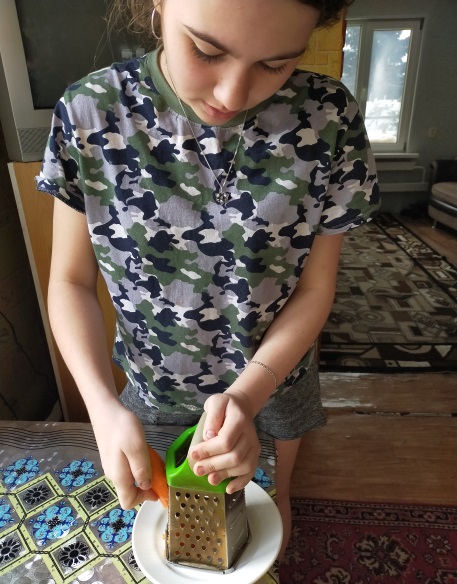 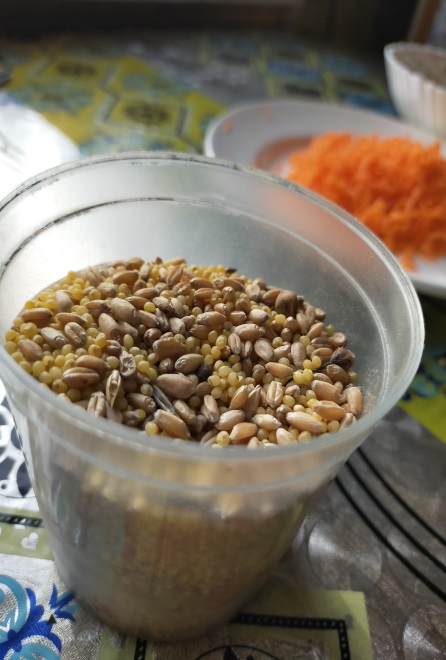 Фото 1. Натираем морковь на теркеФото 2. Один из ингредиентов (зерносмесь) 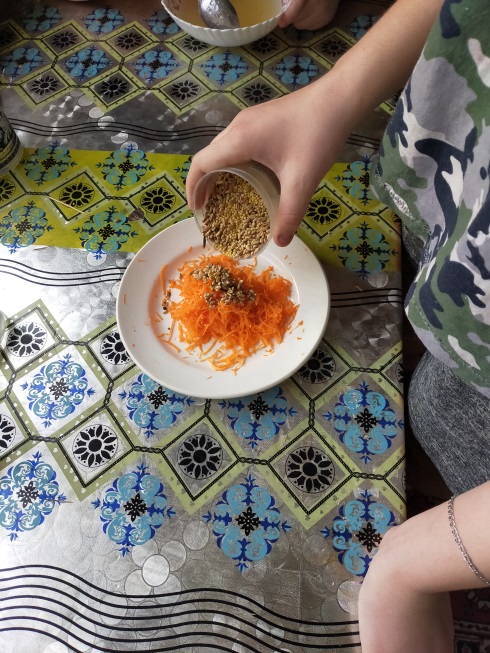 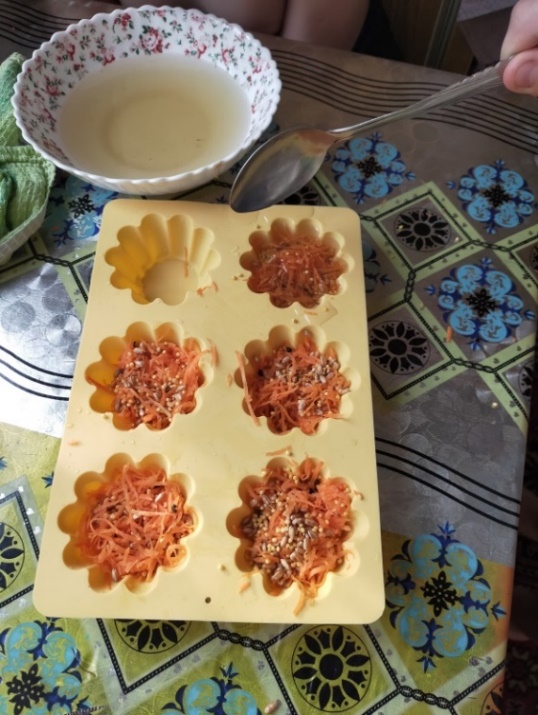 Фото 4. Приготовление смесиФото 5. Выкладываем смесь по формам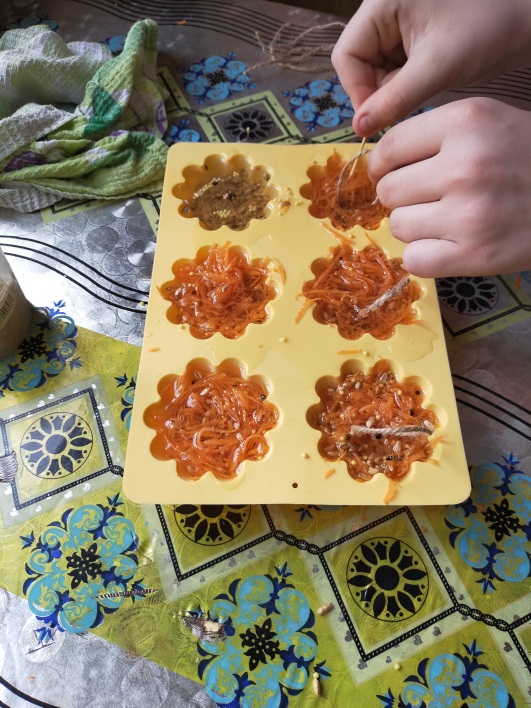 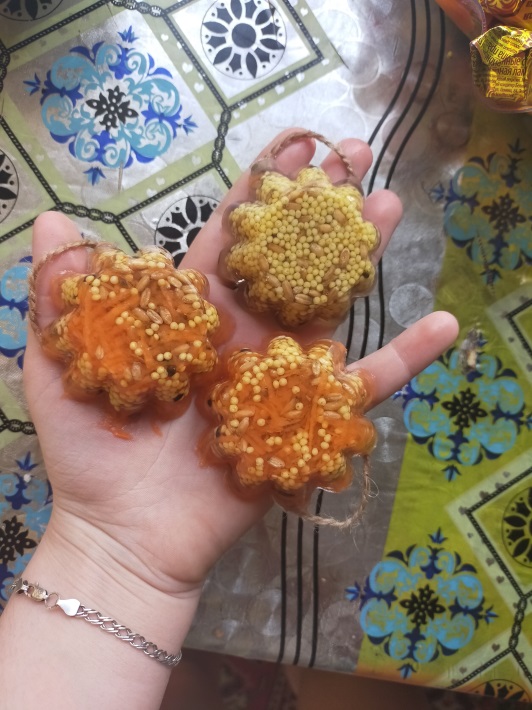 Фото 6. Вставляем веревочки Фото 7. Готовые кормушки из желатина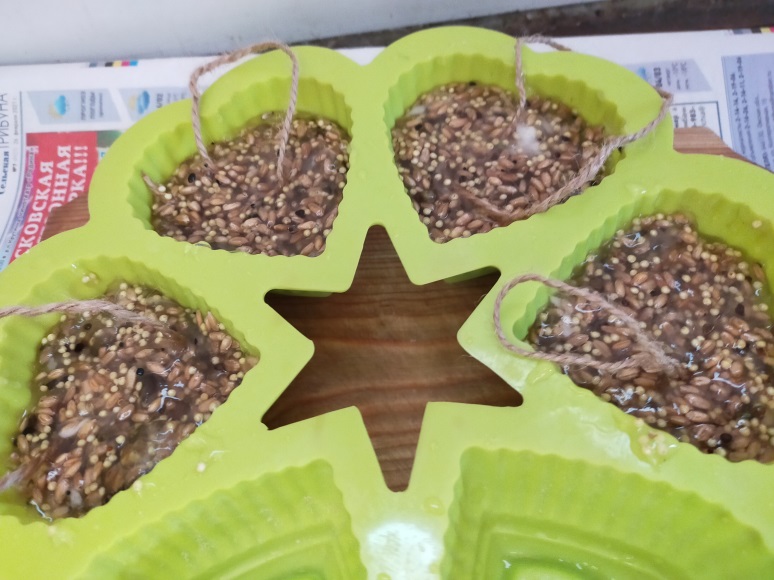 Фото 8. Кормушки на основе крахмала 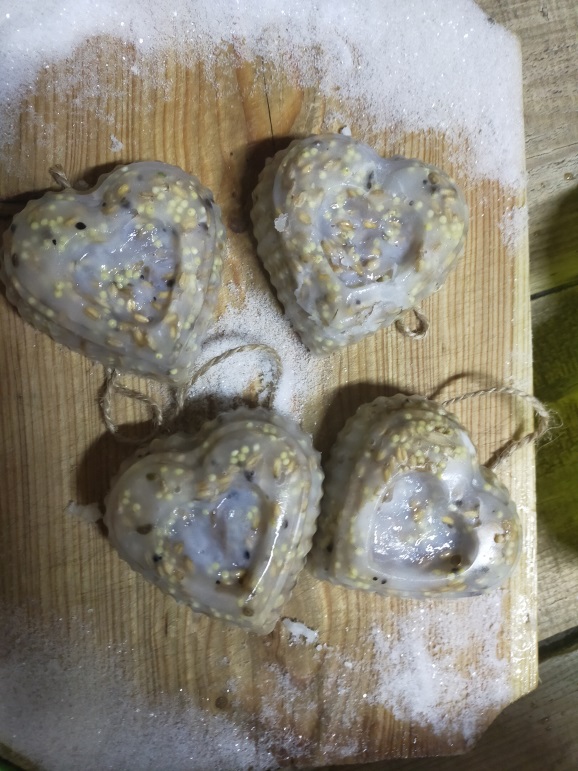 Фото 9. Готовые кормушки на основе крахмала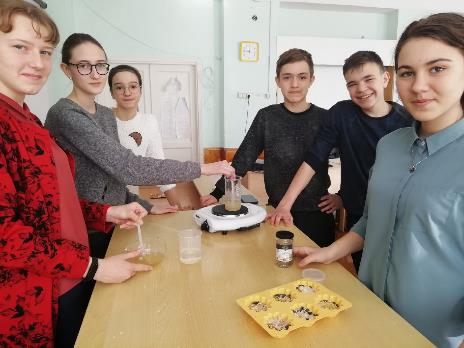 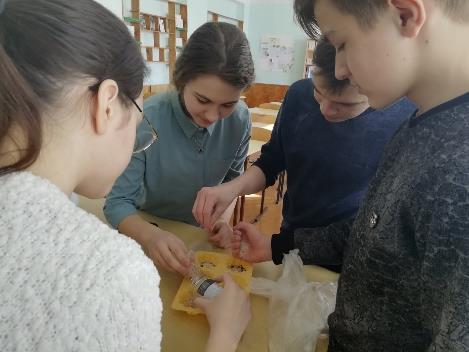 Фото 10. Подготовка желатина Фото 11. Выкладываем смесь по формам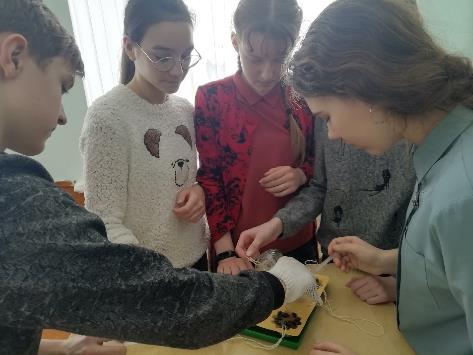 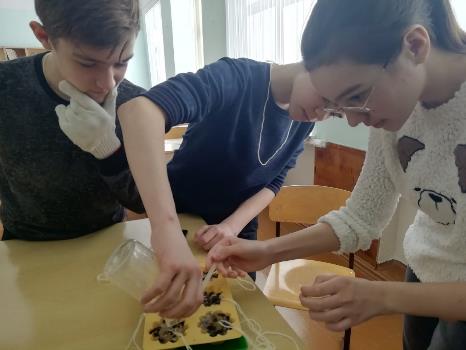 Фото 12. Выставляем крепления экокормушекФото 13. Заливка смеси желатином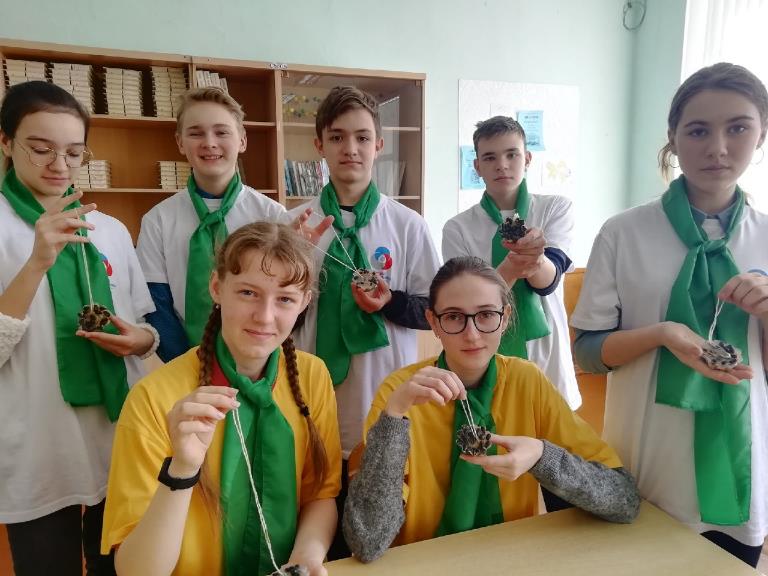 Фото 14. Наши экокормушки Фото 14. Наши экокормушки 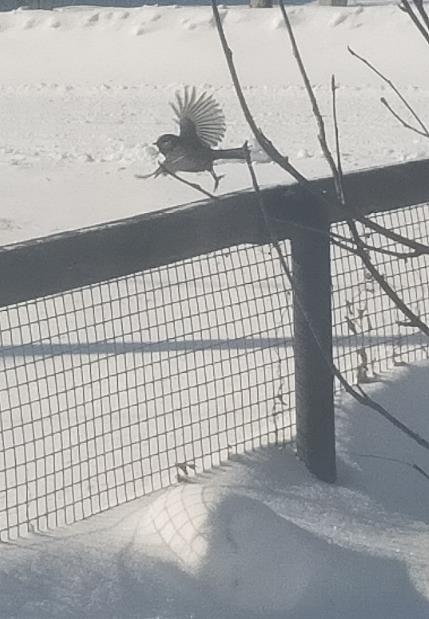 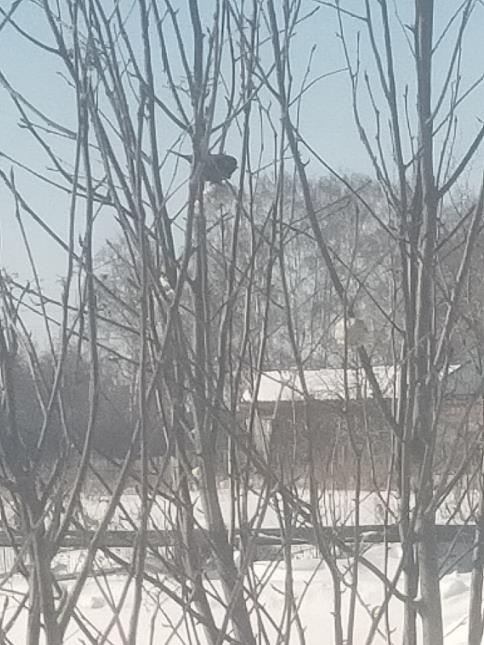 Фото 15. Первый посетительФото 16. Птичья столовая